          ……………………………….., dnia ……………………………….r.KOMENDA MIEJSKA PAŃSTWOWEJ STRAŻY POŻARNEJ W KIELCACH WNIOSEKO ZAPEWNIENIE TŁUMACZA JĘZYKA MIGOWEGO LUB TŁUMACZA – PRZEWODNIKAŚwiadczenie bezpłatne przeznaczone dla osób uprawnionych będących osobami niepełnosprawnymi w rozumieniu ustawy z dnia 27 sierpnia 1997 r. o rehabilitacji zawodowej i społecznej oraz zatrudnianiu osób niepełnosprawnych (Dz. U. z 2011 r. Nr 127, poz. 721 i Nr 171, poz. 1016).1. DANE OSOBY UPRAWNIONEJImię i nazwisko ………………………………………………………………………………………………………………….…… Adres osoby uprawnionej ……………………………………………………………………………………………………….2. SPOSÓB KOMUNIKOWANIA SIĘ Z OSOBĄ UPRAWNIONĄ Adres poczty elektronicznej ……………………………………………………………………………………………………Numer telefonu (wiadomości SMS, MMS) ………………………………………………………………………………Inny sposób …………………………………………………………………………………………………………………………...3. TERMIN UDZIELENIA ŚWIADCZENIA………………………………………………………………………………………………………………………………………………4. WYBRANA METODA KOMUNIKOWANIA SIĘ 	polski język migowy (PJM),	system językowo – migowy (SJM),      sposób komunikowania się osób głuchoniemych (SKONG),   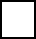 5. RODZAJ SPRAWY………………………………………………………………………………………………………………………………………………………………………………………………………………………………………………………………………………………………………………………………………………………………………………………………………………………………………………………………………………………………………….PodpisINFORMACJA DLA OSOBY UPRAWNIONEJ Zgłoszenie zostanie przekazane do właściwego pracownika urzędu, który skontaktuje się za pomocą  wybranego przez Panią/Pana sposobu komunikowania się urzędem w celu potwierdzenia miejsca i terminu spotkania.Podstawa prawna - ustawa  z dnia 19 sierpnia 2011 r. o języku migowym i innych środkach komunikowania się (Dz. U. z 2011 r. Nr 209 poz. 1243 z późn. zm.)Zgodnie z art. 13 ust. 1 i ust. 2 ogólnego rozporządzenia Parlamentu Europejskiego i Rady (UE) 2016/679 z dnia 27 kwietnia 2016 r. w sprawie ochrony osób fizycznych w związku z przetwarzaniem danych osobowych i w sprawie swobodnego przepływu takich danych oraz uchylenia dyrektywy 95/46/WE zwanym dalej „RODO” informujemy, że przetwarzamy dane osobowe naszych petentów w celu realizacji czynności urzędowych.Administratorem danych osobowych jest Komendant Miejskii PSP w Kielcach. Petent ma prawo dostępu do treści danych osobowych, sprostowania danych, usunięcia danych, ograniczenia przetwarzania, wniesienia sprzeciwu wobec przetwarzania danych. Szczegółowa klauzula informacyjna RODO znajduje się w internetowym serwisie Komendy Miejskiej PSP w Kielcach.W przypadku dodatkowych pytań można kontaktować się z Inspektorem ochrony danych poprzez adres e-mail: iod@straz.kielce.pl.